                   Руководителям ОУ,                    председателям   ППО.Уважаемые руководители!Предлагаем принять участие в традиционной акции Общероссийского Профсоюза образования – «PRO гимнастика, которая уже стартовала.Акция является частью федерального проекта «Профсоюз – территория здоровья» и направленна на вовлечение работников и обучающихся системы образования в ежедневные занятия производственной гимнастикой.Акция проходит в течение месяца со дня её объявления и включает в себя организацию и проведение производственной гимнастики работниками  образовательных организаций.Акция проводится с элементами конкурса. Видеоотчёты и интересные события акции обязательно публикуются  на информационных ресурсах с хештегом #PROГИМНАСТИКА и #ESEUR.Победителей ждут дипломы, вымпелы и памятные подарки, а также приглашения принять участие во Всероссийских мероприятиях проекта «Профсоюз – территория здоровья».Для участия в акции необходимо до 08 мая 2024 года заполнить анкету участника.Подробнее об акции можно узнать, перейдя по ссылке:
https://www.eseur.ru/-PROgimnastika-Ne-somnevaytes-i-prisoedinyaytes-/ Дополнительно сообщаем, что с 22 апреля стартует спортивный марафон «ПРОдвижение ЗОЖ 2024».Марафон продлится три недели и будет состоять из трёх этапов, которые  включают в себя соревнования по шагам, упражнение планку и приседания.По итогам победители будут награждены почётными дипломами, вымпелами и памятными подарками.Для участия в марафоне необходимо сформировать команду из работников образовательной организации, зарегистрировать её на платформе «Сферум» до 22 апреля 2024 года и избрать капитана. Для всех капитанов команд необходимо добавиться в чат «ПРОдвижение ЗОЖ 2024», пройдя по ссылке:https://sferum.ru/?p=messages&join=4xPeIgF29E9ppUOPR4TMqrcJ2XVjocDVMZU.Подробнее о Всероссийском онлайн-марафоне «ПРОдвижение ЗОЖ 2024» можно узнать, перейдя по ссылке:https://www.eseur.ru/Gotovimsya-k-onlayn-marafonu-Prodvizhenie-ZOZh-2024-/ .Предлагаем всем желающим принять участие в марафоне.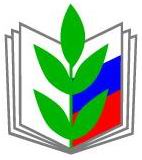 ОБЩЕРОССИЙСКИЙ ПРОФСОЮЗ ОБРАЗОВАНИЯЛИПЕЦКАЯ ГОРОДСКАЯ ОРГАНИЗАЦИЯ ПРОФЕССИОНАЛЬНОГО СОЮЗА РАБОТНИКОВ НАРОДНОГО ОБРАЗОВАНИЯ И НАУКИ РОССИЙСКОЙ ФЕДЕРАЦИИ(ЛИПЕЦКАЯ ГОРОДСКАЯ ОРГАНИЗАЦИЯ ОБЩЕРОССИЙСКОГО ПРОФСОЮЗА ОБРАЗОВАНИЯ)398001, г. Липецк, ул. Советская, д. 7, офис 303
тел. +7 (4742) 22-78-58, https://профсоюз48.рф , e-mail: gor.profsoiuza@yandex.ruОКПО 29846025  ОГРН 1024800002523 ИНН/КПП 4826008113/482601001      
11.04.2024 г. № 37